Об Аллее Славы Порецкого муниципального округаВ целях совершенствования различных форм поощрения и морального стимулирования граждан за успехи в социальной, экономической, культурной и других сферах жизни Порецкого муниципального округа, администрация Порецкого муниципального округа п о с т а н о в л я е т:1. Учредить Аллею Славы Порецкого муниципального округа.2. Утвердить:- Положение об Аллее Славы Порецкого муниципального округа согласно приложению 1 к настоящему постановлению;- Положение о комиссии по рассмотрению кандидатур граждан, представленных для занесения на Аллею Славы Порецкого муниципального округа, согласно приложению 2 к настоящему постановлению.3. Признать утратившими силу: постановление администрации Порецкого района №185 от 07.05.2019 «Об Аллее Славы Порецкого района»;постановление администрации Порецкого района Чувашской Республики от 28 марта 2022 г. № 71 «О внесении изменений в постановление администрации Порецкого района от 07.05.2019 № 185».4. Настоящее постановление вступает в силу со дня его официального опубликования в издании «Вестник Поречья» и подлежит размещению на официальном сайте Порецкого муниципального округа в информационно-телекоммуникационной сети «Интернет».Глава Порецкого муниципального округа                                                               Е.В. ЛебедевПриложение 1
к постановлению администрации
Порецкого муниципального округа
от «28 » марта 2023  № 220Положение
об Аллее Славы Порецкого муниципального округа1. Настоящее Положение устанавливает порядок занесения граждан, работников предприятий, учреждений и организаций Порецкого муниципального округа всех форм собственности (далее - кандидат)  на  Аллею Славы  Порецкого муниципального округа (далее по тексту – Аллея Славы).2. Занесение на Аллею Славы является формой общественного признания и морального поощрения за достижения в решении социально значимых задач Порецкого муниципального округа (далее - округ), весомый вклад в различные сферы экономики, сельского хозяйства, культуры и искусства, физкультуры и спорта, воспитания, образования, социальной защиты, здравоохранения, правопорядка и прав граждан, местного самоуправления, способствующие всестороннему развитию Порецкого муниципального округа, а также в плодотворную благотворительную, профессиональную, творческую и общественную деятельность.3. Аллея Славы Порецкого муниципального округа располагается на Центральной площади села Порецкое перед зданием администрации Порецкого муниципального округа.4. На Аллею Славы помещаются 32 цветных фотографии форматом 50 х 40 см и краткая информация о гражданах с указанием фамилии, имени, отчества, места работы, должности, краткой информации о наградах и поощрениях.5. Основаниями для рассмотрения кандидатов для занесения на Аллею Славы являются:- высокие производственные показатели в промышленности, сельском хозяйстве, жилищно-коммунальном хозяйстве, транспорте, в других отраслях экономики Порецкого муниципального округа;- достижение высокой производительности труда, улучшение качества продукции, снижение материальных и трудовых затрат, успехи в повышении эффективного производства;- внедрение в производство новых технологий и передового опыта;- творческие достижения в области культуры, искусства, успехи в обучении и воспитании подрастающего поколения, подготовке кадров, в сфере медицинского обслуживания населения Порецкого муниципального округа, развития физической культуры и спорта, социальной сфере;- большой личный вклад в становление и развитие местного самоуправления.6. На Аллею Славы на постоянной основе размещаются Почетные граждане Порецкого района и Почетные граждане Порецкого муниципального округа. 7. Ходатайство о занесении кандидатов на Аллею Славы, составленное в произвольной форме, направляется на имя главы Порецкого муниципального округа коллективами предприятий, учреждений и организаций всех форм собственности, общественных объединений, либо исполнительными или представительными органами местного самоуправления Порецкого муниципального округа по согласованию с заместителями главы, курирующими соответствующую сферу деятельности.8. К ходатайству прилагаются:1) анкета кандидата (приложение 1);2) характеристика производственной и иной трудовой или общественной деятельности кандидата;3) согласие на обработку персональных данных (приложение 2).9. Характеристика должна быть подписана соответствующими руководителями и заверена печатью.10.Ходатайства о занесении на Аллею Славы представляются в отдел организационно-контрольной, кадровой и правовой работы администрации Порецкого муниципального округа (далее – орготдел)  для направления в комиссию по рассмотрению кандидатур граждан, представленных для занесения на Аллею Славы, (далее - Комиссия) не позднее 1 марта текущего года.11. Положение о Комиссии утверждается постановлением администрации Порецкого муниципального округа.12. Орготдел  осуществляет:- подготовку материалов к заседанию комиссии на основании представленных документов;- подготовку проекта распоряжения администрации Порецкого муниципального округа о занесении на Аллею Славы.13. Занесение на Аллею Славы производится на основании распоряжения администрации Порецкого муниципального округа по предложению Комиссии.14. Комиссия направляет предложения (протокол заседания комиссии) о занесении на Аллею Славы главе Порецкого муниципального округа не позднее 1 апреля текущего года.15. Распоряжение администрации Порецкого муниципального округа публикуется периодическом печатном издании «Вестник Поречья» и на официальном сайте Порецкого муниципального округа в информационно-телекоммуникационной сети «Интернет».16. Занесение на Аллею Славы осуществляется сроком на 2 года и приурочивается к 1 мая.17. Решение о досрочном (до истечения срока, установленного пунктом 16 настоящего Положения) снятии фотографии гражданина с Аллеи Славы принимается Комиссией в порядке, аналогичном порядку для принятия решения о помещении фотографии гражданина на Аллею Славы.18. Основанием для принятия решения, предусмотренного пунктом 17 настоящего Положения, является совершение гражданином преступления или административного правонарушения, при условии, что его вина установлена вступившим в законную силу приговором суда, решением или определением суда по делу об административном правонарушении либо вступившим в законную силу постановлением по делу об административном правонарушении государственного органа (должностного лица государственного органа) или органа местного самоуправления (должностного лица органа местного самоуправления).19. По истечении срока, установленного пунктом 16 настоящего Положения, фотографии с Аллеи Славы хранятся в орготделе администрации Порецкого муниципального округа.20. Финансирование содержания, эксплуатации Аллеи Славы и обновления информационных материалов осуществляется за счет средств местного бюджета Порецкого муниципального округа.Приложение 1
к положению об Аллее СлавыПорецкого муниципального округаАНКЕТА     1. Фамилия, имя, отчество _______________________________________________________     2. Дата рождения _______________________________________________________________     3. Должность, место работы ______________________________________________________     4. Образование (наименование учебного заведения, год окончания) __________________________________________________________________________________________________________________________________________________________     5. Общий стаж работы __________________________________________________________     6. Стаж работы в отрасли ________________________________________________________     7. Стаж  работы  на  данном  предприятии,  организации, учреждении вданной должности __________________________________________________________________     8. Какими  государственными,  ведомственными наградами награжден(а),даты награждения ____________________________________________________________________________________________________________________________________________________     9. Краткая биография ______________________________________________________________________________________________________________________________________________________________________________________________________________________________________      Руководитель учреждения,М.П.  организации, предприятия                  подпись                             Ф.И.О.Приложение 2
к положению об Аллее Славы
Порецкого муниципального округаСОГЛАСИЕ
на обработку персональных данныхЯ, _____________________________________________________________________________,                                         (Ф.И.О.)___________________________________________________________ серия _______ № ________,   (вид документа, удостоверяющего личность)выдан _________________________________________________________________________________________________________________________________________________________                                            (когда и кем выдан)проживающий(ая) по адресу: __________________________________________________________________________________________________________________________________________,настоящим даю свое согласие на обработку администрацией Порецкого муниципального округа моих персональных данных и подтверждаю, что, давая такое согласие, я действую по своей воле и в своих интересах.Согласие дается мною с целью занесения фотографии на Аллею Славы Порецкого муниципального округа и распространяется на следующую информацию:- фотография;- фамилия, имя, отчество;- должность и место работы;- адрес места жительства;- паспортные данные;Также даю свое согласие на то, что мои персональные данные:- фотография;- фамилия, имя, отчество;- должность и место работы -являются общедоступными персональными данными.Настоящее согласие предоставляется на осуществление любых действий в отношении моих персональных данных, которые необходимы или желаемы для достижения указанных выше целей, включая (без ограничения) сбор, систематизацию, накопление, хранение, уточнение (обновление, изменение), использование, распространение (в том числе передачу), обезличивание, блокирование, уничтожение, трансграничную передачу персональных данных, а также осуществление любых иных действий с моими персональными данными с учетом федерального законодательства.В случае неправомерного использования предоставленных мною персональных данных согласие отзывается моим письменным заявлением.Данное согласие действует с  «___» ___________ 20__ г.__________________________________________         _____________(фамилия, инициалы лица, давшего согласие)           (подпись)«___»___________ 20__ г.Приложение 2к постановлению администрации
Порецкого муниципального округа
от «28 » марта 2023  №220 Положение
о комиссии по рассмотрению кандидатур граждан, представленных для занесения на Аллею Славы Порецкого муниципального округа1. Общие положения1.1. Комиссия по рассмотрению кандидатур граждан, представленных для занесения на Аллею Славы Порецкого муниципального округа (далее - комиссия), создается с целью комиссионного рассмотрения кандидатур граждан, представленных для занесения на Аллею Славы Порецкого муниципального округа.1.2. В своей деятельности комиссия руководствуется законодательством Российской Федерации, Чувашской Республики, муниципальными правовыми актами Порецкого муниципального округа.2. Организация и порядок деятельности комиссии2.1. Численный и персональный состав комиссии утверждается распоряжением администрации  Порецкого муниципального округа.2.2. В состав комиссии входят: председатель, заместитель председателя, секретарь, члены комиссии.2.3. Руководство комиссии осуществляет ее председатель. При отсутствии председателя его полномочия осуществляет заместитель председателя.2.4. Заседание комиссии считается правомочным, если на нем присутствует не менее 2/3 её членов.2.5. Комиссия принимает решение на основании ходатайств, представленных для занесения на Аллею Славы Порецкого муниципального округа.2.6. Секретарь комиссии докладывает комиссии о представленных для рассмотрения материалах, ведет протокол заседания комиссии.2.7. Отбор представленных кандидатов на Аллею Славы осуществляется открытым голосованием.2.8. Решение считается принятым, если за него проголосовало более половины присутствующих на заседании членов комиссии.2.9. В случае равенства голосов голос председателя является решающим.2.10. Особое мнение члена комиссии отражается в протоколе заседания комиссии либо оформляется членом комиссии письменно и приобщается к протоколу.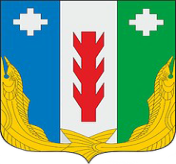 Администрация Порецкого муниципального округа Чувашской РеспубликиПОСТАНОВЛЕНИЕ28.03. 2023 № 220с. ПорецкоеЧăваш РеспубликинПăрачкав муниципалитет округӗн администрацийĕЙЫШĂНУ     28.03.2023 № 220Пăрачкав сали